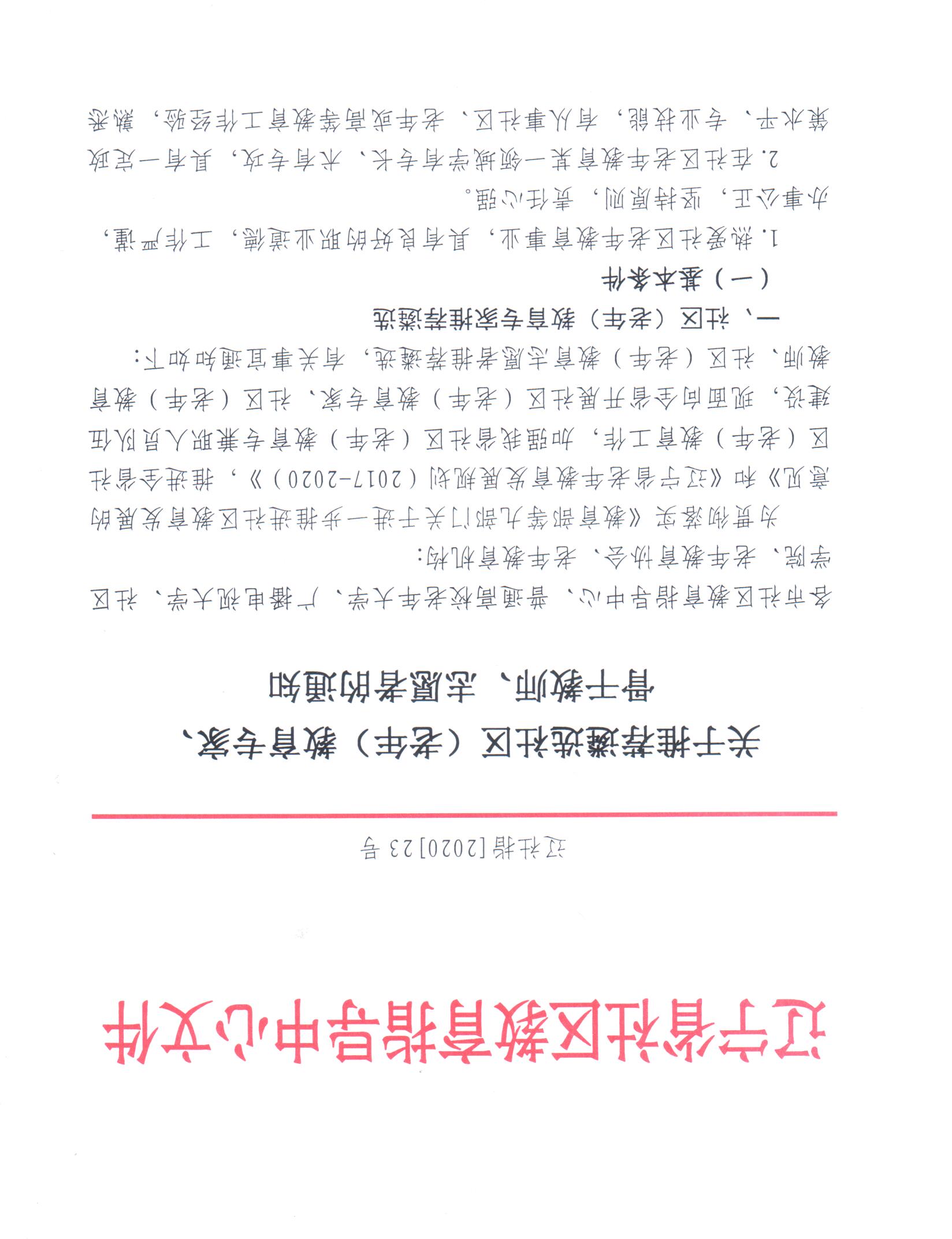 关于推荐遴选社区（老年）教育专家、骨干教师、志愿者的通知各市社区教育指导中心、普通高校老年大学、广播电视大学、社区学院、老年教育协会、老年教育机构：为贯彻落实《教育部等九部门关于进一步推进社区教育发展的意见》和《辽宁省老年教育发展规划（2017-2020）》，推进全省社区（老年）教育工作，加强我省社区（老年）教育专兼职人员队伍建设，现面向全省开展社区（老年）教育专家、社区（老年）教育教师、社区（老年）教育志愿者推荐遴选，有关事宜通知如下：一、社区（老年）教育专家推荐遴选（一）基本条件1.热爱社区老年教育事业，具有良好的职业道德，工作严谨，办事公正，坚持原则，责任心强。2.在社区老年教育某一领域学有专长、术有专攻，具有一定政策水平、专业技能，有从事社区、老年或高等教育工作经验，熟悉社区教育宏观政策和地方实践，在全省或本区域内具有一定的知名度。3.热爱社区老年教育工作，参与地方社区老年教育有关方案制定、活动组织策划、社区老年教育项目引进推广、科学研究等方面的经历。4.身体健康，年龄在63岁以下，有较强的语言文字能力、组织协调能力和沟通能力。（二）主要任务承担省社区教育指导中心统一安排的终身教育领域研究和指导任务；参与省市社区(老年)教育承担的课题研究和政策研究；参与社区（老年）教育领域评选、评比、评估等相关活动；能够按要求参加省市社区（老年）工作机构组织的相关活动，评比和教学等工作，定期参加培训；能够总结所在地社区（老年）教育工作经验，指导工作实践，推广研究成果；能够参与社区（老年）教育工作调研、标准制定及审核、队伍建设、活动开展等。二、社区教育骨干教师推荐遴选（一）基本条件1.忠诚党的教育事业，热爱社区教育工作，为人师表，身心健康，具有良好的职业道德。2.认真履行教学或管理岗位职责，在教学或管理工作中发挥模范带头作用。3.有扎实的成人教育培训基本功，教育理念先进，上课效果好，受到学员欢迎。4.有三年以上教学经历，具有较强的教育教学自主研究能力，积极协助管理人员推进当地社区教育工作。5.能够参加省里组织的定期培训。（二）主要任务探索线上线下相结合的混合式教学模式，展示教学与研究成果，发挥示范与引领作用；积极参加社区（老年）教育教学改革和教学研究，协助学校做好科研项目的选题和研究；承担对其他教师的教学指导任务,发挥传帮带作用；以“教学示范”为目标，每年向省社区教育指导中心提交一节示范性公开课。三、社区教育志愿者推荐遴选1.热爱社区教育工作，树立和宣传终身学习理念。有一定的教育教学和社会活动能力，能担负社区教育培训课程并积极参与学习活动的组织。2.了解居民学习需求，及时提供意见建议，协助当地丰富社区教育手段，提高社区教育质量。3.了解社区教育理论研究，对社区教育内容、方法、组织、制度等提出新的意见。协助发掘和利用社区内部教育资源，推动社区教育社会化，促进和谐社区建设。四、报送办法各普通高校老年大学将推荐表（附件）直接报送省社区教育指导中心，其他学校机构由各市社区教育指导中心汇总后将推荐表于2020年12月28日前报送省社区教育指导中心，同时发送电子版。电子邮箱：lnsszzx@126.com省教育厅联系人：          魏连宏 13190060381省社区教育指导中心联系人：张再雄 13514237127附件： 1.社区老年教育专家推荐表2.社区老年教育骨干教师推荐表           3.社区老年教育志愿者推荐表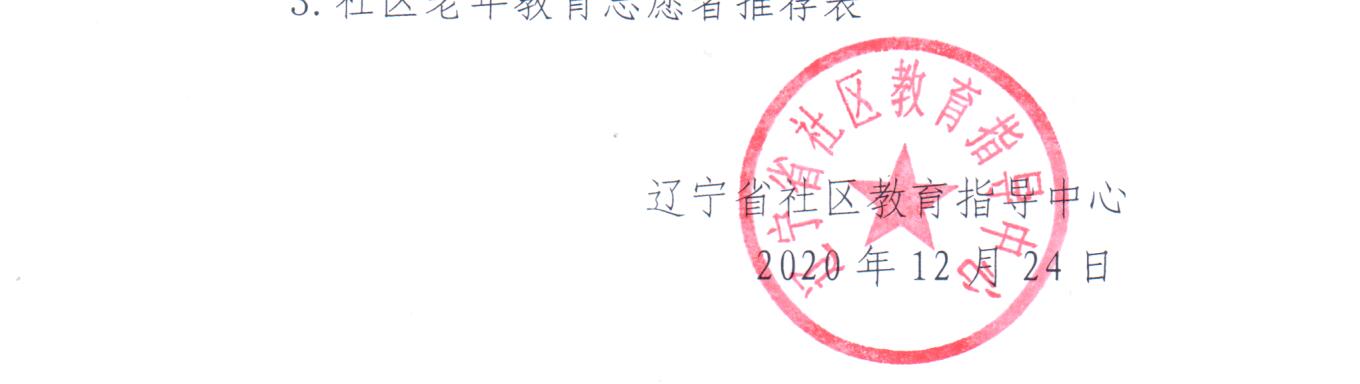                 辽宁省社区教育指导中心2020年12月24日附件1：      社区教育老年专家推荐表附件2：     社区老年教育骨干教师推荐表附件3：     社区老年教育志愿者推荐表姓名出生年月性别民族学历所学专业职称职务单位邮编身份证号通信地址手机擅长领域□政策□管理□科研□评价□课程资源信息化□其它（可多选）□政策□管理□科研□评价□课程资源信息化□其它（可多选）□政策□管理□科研□评价□课程资源信息化□其它（可多选）□政策□管理□科研□评价□课程资源信息化□其它（可多选）□政策□管理□科研□评价□课程资源信息化□其它（可多选）□政策□管理□科研□评价□课程资源信息化□其它（可多选）□政策□管理□科研□评价□课程资源信息化□其它（可多选）主要工作经历社区教育相关工作经历及成果所在部门意见公章年  月  日公章年  月  日公章年  月  日公章年  月  日公章年  月  日公章年  月  日公章年  月  日姓  名性 别年龄职 称所教专业身份证号电子邮箱手机所在单位工作简历从事社区教育的主要成果和荣誉所在部门意见：（盖章）年   月   日所在部门意见：（盖章）年   月   日所在部门意见：（盖章）年   月   日所在部门意见：（盖章）年   月   日所在部门意见：（盖章）年   月   日所在部门意见：（盖章）年   月   日姓  名性 别年龄职 称所教专业身份证号电子邮箱手机所在单位工作简历从事社区教育的主要成果和荣誉所在部门意见：（盖章）年   月   日所在部门意见：（盖章）年   月   日所在部门意见：（盖章）年   月   日所在部门意见：（盖章）年   月   日所在部门意见：（盖章）年   月   日所在部门意见：（盖章）年   月   日